Červen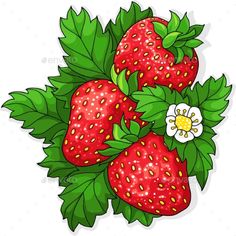 ve školní družiněSportovní odpoledne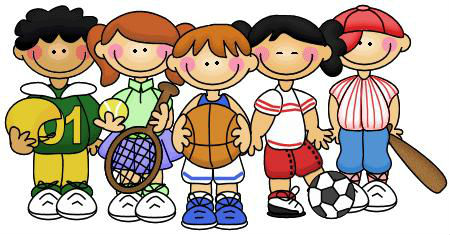 Vyhodnocení celoroční hry Z pohádky do pohádkyHurá na prázdniny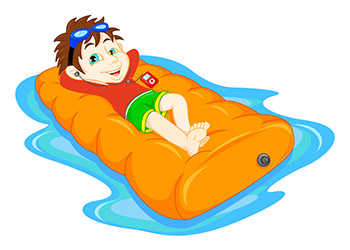 Společná četba, počítačové hrátky, vycházky, sportování na školním hřišti